Publicado en Monterrey el 23/04/2018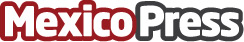 Nerium SkinCare presenta en Monterrey su línea de productos auténticos Nerium Advanced@La presentación de la nueva línea de productos de cuidado de la piel Nerium Advanced® se realizó a distribuidores y dueños de spas en un evento ambientado por la banda MalejovaDatos de contacto:Eneas Mares Paris5565867100Nota de prensa publicada en: https://www.mexicopress.com.mx/nerium-skincare-presenta-en-monterrey-su-linea_1 Categorías: Internacional Nacional Industria Farmacéutica Sociedad Consumo Nuevo León Ciudad de México Innovación Tecnológica http://www.mexicopress.com.mx